Государственное учреждение - Отделение Пенсионного фонда Российской Федерации 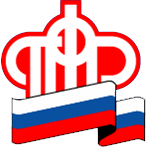 по Калининградской областиО выплатах лицам, награждённым знаком «Жителю осаждённого Севастополя»Калининград,  19  мая  2021 г. Отделение ПФР по Калининградской области напоминает, что с 22 декабря 2020 года, с даты вступления в силу Федерального закона № 431-ФЗ «О внесении изменений в отдельные законодательные акты Российской Федерации в части отнесения лиц, награждённых знаком «Житель осаждённого Севастополя», к ветеранам Великой Отечественной войны и установления им правовых гарантий социальной защиты», на граждан, награждённых знаком «Житель осаждённого Севастополя», распространяются аналогичные права и меры социальной поддержки, предоставляемые лицам, награждённым знаком «Житель блокадного Ленинграда»:- право на получение двух пенсий: государственной пенсии по инвалидности и страховой пенсии по старости;- меры социальной поддержки, установленные Федеральным законом от 12.01.1995 № 5-ФЗ «О ветеранах», а также право на ежемесячную денежную выплату (ЕДВ) в размере 3062,00 руб.;- право на установление дополнительного ежемесячного материального обеспечения (ДЕМО) в соответствии с Указом Президента Российской Федерации от 30.03.2005 № 363 «О мерах по улучшению материального положения некоторых категорий граждан Российской Федерации в связи с 60-летием Победы в Великой Отечественной войне 1941-1945 годов» в размере 500 руб.К категории «Житель осаждённого Севастополя» также относятся граждане, которые во время обороны г. Севастополя с 30 октября 1941 года по 4 июля 1942 года проживали на его территории.Указанным лицам вручается нагрудный знак «Житель осаждённого Севастополя» и удостоверение, которое выдается управлениями труда и социальной защиты населения Департамента труда и социальной защиты г. Севастополя.Жителям Калининградской области, попадающим под действие данного Закона, в сборе и направлении документов в г. Севастополь окажут содействие специалисты клиентской службы ПФР.Перечень необходимых документов можно уточнить по телефону горячей линии Отделения ПФР 8 800 600 02 49. Звонок бесплатный.